xxxxxxxxxxxxxxxxxxxxxxxxxxxxxxxxxxxxxxxxxxxxxxxxxxxxxxxxxxxxxxxxxxxxxxxxxxxxxxxxxxFOR INTERNAL USE ONLY 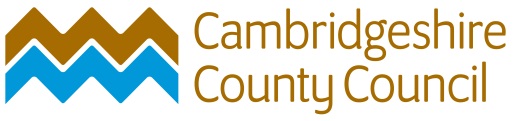 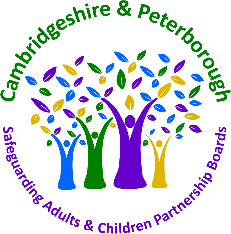 Designated Officer Referral FormButtsgrove CentreButtsgrove WayHuntingdonPE29 1LYTel:  01223 727967Email:  lado@cambridgeshire.gov.uk Information about the person referring:Information about the person referring:NameRole / DesignationAgency AddressContact NumberEmail Address / Secure Date referral madeInformation about the adult against whom the allegation is made:Information about the adult against whom the allegation is made:NameDOBGender Ethnicity Home addressAre there any children resident at the home address?Employer (name of the organisation that the person works for)Role/ Job title of adultDate of last DBS check?Description of allegation and source of informationContextNames of any known WitnessesDate of alleged incidentDate concern raisedAny action undertaken prior to notification?Under which criteria are you making this referral?Behaved in a way that has harmed a child, or may have harmed a child.Possibly committed a criminal offence against or related to a child.Behaved towards a child or children in a way that indicates they may post a risk of harm to children.Is the person aware of the concerns?If so, what do they knowInformation about any child identified: Information about any child identified: NameDOBGender Ethnicity AddressIs the child looked after or subject of a CP plan? (Please supply name and contact details of social worker)Parents/carers detailsAre they aware of the allegation and the referral being made?If more than one child/YP involved, please list names, dobs and addressesOutcome of contact - LADO:Outcome of contact - LADO:Does the allegation meet the threshold for LADO procedure?Yes / No Reason for decision:Recommended advice and actions to referrerName of decision maker  (LADO / Manager):Date of decision:Outcome of initial contact – Police:Outcome of initial contact – Police:Does the information indicate a criminal offence may have been committed? Details of Police information held / advice given:Will Police attend AMM and who will attend?Name of Officer responding:Date of decision: